9	examinar y aprobar el Informe del Director de la Oficina de Radiocomunicaciones, de conformidad con el Artículo 7 del Convenio:9.2	sobre las dificultades o incoherencias observadas en la aplicación del Reglamento de Radiocomunicaciones*; yParte 10 – Sección 3.2.4.10 del Informe del Director de la BRIntroducciónEn este Addéndum se presenta la propuesta común europea respecto de la sección 3.2.4.10 del Informe del Director de la Oficina de Radiocomunicaciones en el marco del punto 9.2 del orden del día de la CMR-19. La sección 3.2.4.10 trata de la no aplicabilidad de la Resolución 49 (Rev.CMR-15) para las presentaciones en virtud del Artículo 2A de los Apéndices 30 y 30A que rige la utilización de las bandas de guarda del SRS para proporcionar funciones de operación espacial. En el resuelve 1 de la Resolución 49 (Rev.CMR-15) se especifica claramente qué redes o sistemas de satélites están sujetos al procedimiento de debida diligencia administrativa que figura en el Anexo 1 a la citada Resolución. En el párrafo 2 del Anexo 1 a esta Resolución se especifica que toda solicitud de modificación del Plan de la Región 2 con arreglo a las disposiciones pertinentes del Artículo 4 de los Apéndices 30 y 30A que implica la adición de nuevas frecuencias o posiciones orbitales, o modificaciones del Plan de la Región 2 en virtud de las disposiciones pertinentes del Artículo 4 de los Apéndices 30 y 30A que amplían la zona de servicio a otro país o países además de la zona de servicio existente, o solicita utilizaciones adicionales en las Regiones 1 y 3 en virtud de las disposiciones pertinentes del Artículo 4 de los Apéndices 30 y 30A estará sujeta a dichos procedimientos. Además, la CMR-03 también confirmó explícitamente la no aplicabilidad del procedimiento de debida diligencia administrativa a las presentaciones en virtud del Artículo 2A de los Apéndices 30 y 30A del RR al adoptar las disposiciones recogidas en el Artículo 2A de los Apéndices 30 y 30A del RR.Aunque las presentaciones en virtud del Artículo 2A de los Apéndices 30 y 30A del RR no se mencionan explícitamente en la Resolución 49 (Rev.CMR-15), algunas administraciones están presentando a la Oficina la información de debida diligencia con arreglo a esta Resolución para sus presentaciones en virtud del Artículo 2A de los Apéndices 30 y 30A del RR.A fin de aclarar la situación respecto de la aplicabilidad a dichas presentaciones del procedimiento de debida diligencia administrativa, debería especificarse explícitamente en el Artículo 2A de los Apéndices 30 y 30A del RR que este procedimiento no se aplica a dichas presentaciones. PropuestasAPÉNDICE 30 (REV.CMR-15)*Disposiciones aplicables a todos los servicios y Planes y Lista1 asociados
para el servicio de radiodifusión por satélite en las bandas de
frecuencias 11,7-12,2 GHz (en la Región 3), 11,7-12,5 GHz
            (en la Región 1) y 12,2-12,7 GHz (en la Región 2)     (CMR-03)MOD	EUR/16A22A10/1                  ARTÍCULO 2A     (REV.CMR-)Uso de las bandas de guardaMotivos:	Dado que algunas administraciones están presentando a la Oficina la información de debida diligencia para sus presentaciones en virtud del Artículo 2A de los Apéndices 30 y 30A del RR, es necesario aclarar la no aplicabilidad a dichas presentaciones del procedimiento de debida diligencia administrativa. Por consiguiente, debería especificarse explícitamente en el Artículo 2A de los Apéndices 30 y 30A del RR que las disposiciones del Resolución 49 (Rev.CMR-15) no se aplican a las presentaciones en virtud del Artículo 2A de los Apéndices 30 y 30A del RR.APÉNDICE 30A (REV.CMR-15)*Disposiciones y Planes asociados y Lista1 para los enlaces de conexión del
servicio de radiodifusión por satélite (11,7-12,5 GHz en la Región 1,
12,2-12,7 GHz en la Región 2 y 11,7-12,2 GHz en la Región 3) en
las bandas de frecuencias 14,5-14,8 GHz2 y 17,3-18,1 GHz en
las Regiones 1 y 3, y 17,3-17,8 GHz en la Región 2     (CMR-03)MOD	EUR/16A22A10/2                   ARTÍCULO 2A     (REV.CMR-)Uso de las bandas de guardaMotivos:	Dado que algunas administraciones están presentando a la Oficina la información de debida diligencia para sus presentaciones en virtud del Artículo 2A de los Apéndices 30 y 30A del RR, es necesario aclarar la no aplicabilidad a dichas presentaciones del procedimiento de debida diligencia administrativa. Por consiguiente, debería especificarse explícitamente en el Artículo 2A de los Apéndices 30 y 30A del RR que las disposiciones del Resolución 49 (Rev.CMR-15) no se aplican a las presentaciones en virtud del Artículo 2A de los Apéndices 30 y 30A del RR.______________Conferencia Mundial de Radiocomunicaciones (CMR-19)
Sharm el-Sheikh (Egipto), 28 de octubre – 22 de noviembre de 2019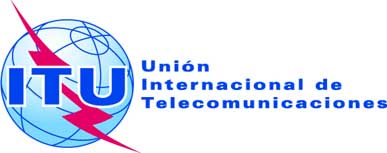 SESIÓN PLENARIAAddéndum 10 al
Documento 16(Add.22)-S7 de octubre de 2019Original: inglésPropuestas Comunes EuropeasPropuestas Comunes EuropeasPropuestas para los trabajos de la ConferenciaPropuestas para los trabajos de la ConferenciaPunto 9.2 del orden del díaPunto 9.2 del orden del día